Version Control1	Specification	31.1	Overall Scope and Nature of the Requirement	31.2	Waste Removal Requirements	31.3	Compactor Requirement	41.4	Scope and Nature of Possible Modifications or Options	41.5	Operator Requirements	41.6	Contract Management	51.7	Further Services Offered	5SpecificationOverall Scope and Nature of the RequirementThe Authority is looking to appoint a licensed waste carrier to provide the following to Brixham Harbour:a suite of appropriate waste disposal containers;a Compactor to reduce bulk of waste;a Waste Removal and Recycling Service. The Authority’s aims are to:Achieve tangible cost savings;Increase recycling in order to help meet the Authority’s targets;Minimise the environmental impacts of the waste.The Authority is willing to consider innovative proposals from Applicants in order to reduce costs and increase recycling.Waste Removal RequirementsThe Operator will be required to provide a suite of appropriate containers for waste to include the following:General waste;Wood;Paper and Card;Plastic and Cans;Recyclables;Food waste;Scallop shells.The Authority would welcome innovative proposals which provide alternative options for an improved waste collection solution in order to minimise costs and increase recycling.The current contract provides for the following:10 x 1100 litre bins for general waste;8 x 240 litre for food waste;2 x 1100 litre bins for cardboard;1 x 1100 litre bin for plastic/cans;Skip for wood;Skip for scallop shells;Bulky skip for general waste.The Authority does not warrant or guarantee the quantities specified which are provided to illustrate the current provision. To provide Applicants with a clear understanding of the current service provision the Authority has provided a table showing an average month’s usage of the current service in Appendix 1.Compactor RequirementIn addition to the appropriate containers set out in 1.2.1 the successful Applicant will be required to provide a static Waste Compactor for the Authority to rent on a five year lease in order to reduce the bulk of the waste collected. The total cost to the Authority of renting the Compactor must include the following:Lease rental;All maintenance charges;Warranty and servicing;Delivery and installation;Training for Authority staff to use the Compactor;Fixed four hour call-out for breakdowns.A power supply is available for the Waste Compactor. Scope and Nature of Possible Modifications or OptionsIf new technologies or improved methods of delivering the Waste Management Service become available these will be considered and service delivery may be amended to reflect these throughout the life of this Contract.Operator RequirementsThe successful Applicant will be an experienced Licensed Waste Carrier.The Operator is permitted to subcontract the following:The provision of the static Waste Compactor; and/orThe waste removal of the scallop shells.Should the Operator opt to subcontract the waste removal of the scallop shells the Authority will require the details of the subcontractor and evidence that the subcontractor has the required licences in place to handle and remove scallop shells.The Operator will be required to replace damaged bins at no cost to the Authority.Contract ManagementThe successful Applicant will be required to provide the following:Named dedicated Contract Manager;Direct telephone numbers for Authority staff to raise queries or report breakdowns;A Service Credit scheme in the event that service levels are not being met;Six-monthly contract review meetings;Reports showing contract management information;Ideas for money saving options; and Proposals for better solutions for waste management.Further Services OfferedThe Applicant will be expected to suggest as part of its response to the Evaluation Questions any additional products or services that they may be able to offer as part of this Contract or any other added value that their offer might be able to bring to the Authority. Applicants are expected to build any such offers into their submissions regardless of whether specific questions are asked along these lines or not.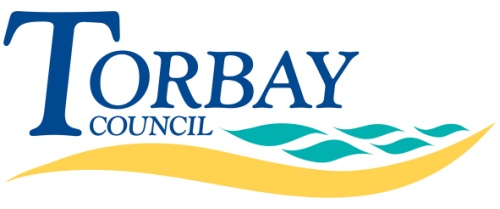 	(3)- ATO SpecificationContract ReferenceT00115HBPContract TitleBrixham Harbour Waste and RecyclingVersionDateChanged ByChange SectionsContents